ANZAC HOTEL  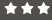 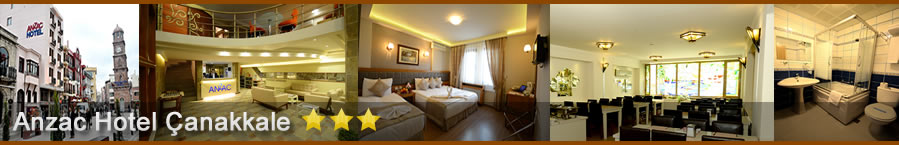 Otel	: Anzac Hotel, ÇanakkaleYıldız	: 3 YıldızAdres	: Saat Kulesi Meydanı No: 8, Merkez / ÇanakkaleWeb	: www.anzachotel.com Email	: anzac@anzachotels.comAntik Truva ve IDA taş motifleriyle kaplanan yüzeyi ve kolonları, Truva Savaşlarını simgeleyen muhteşem sanat eserleri, Gelibolu Savaşını konu alan sanat çalışmaları, Gelibolu Savaşından günümüze kadar gelen bazı objelerin sergilendiği bölümü ve eski Çanakkale’yi yaşatan fotoğraflarıyla 3* Anzac Hotel, Çanakkale yöresinde gezeceğiniz yerlerin büyüsünü sizlere ilk andan itibaren yaşatacaktırSERVISLER24 Saat Oda Girişi24 Saat Oda ServisiAçık OtoparkAsansörDöviz BürosuİnternetKablosuz İnternetKafeteryaKasaKlimaKuru Temizleme ServisiLobiOda ServisiRestoran(lar)Restoran(lar) (Klimalı)Restoran(lar) (Sigara İçilmeyen)Sağlık OdasıTV OdasıYIYECEK / İÇECEK SERVISIAçık Büfe KahvaltıAkşam Yemeği (Menü)KahvaltıÖğle Yemeği (Menü)Özel MenüYarım PansiyonOTEL TIPIAile OteliBusiness OteliŞehir MerkezindeKONUMAlışveriş Merkezi: 100 mBarlar: 50 mDeniz: 25 mGece Klupleri: 300 mOrman: 10 kmOtobüs Garı: 50 mRestoranlar: 50 mSahil: 100 mŞehir Merkezi: 0 mUlaşım Birimleri: 20 mYeşil Alan: 300 mBINA BILGILERIÇift Kişilik Oda Sayısı: 19Üç Kişilik Oda Sayısı: 8Kat Sayısı - Ana Bina: 5Oda Sayısı: 27Restore Tarihi: 2015